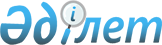 О внесении изменения в постановление акимата Казталовского района Западно-Казахстанской области от 28 января 2016 года № 31 "Об определении мест для размещения агитационных печатных материалов на территории Казталовского района"Постановление акимата Казталовского района Западно-Казахстанской области от 15 мая 2019 года № 147. Зарегистрировано Департаментом юстиции Западно-Казахстанской области 17 мая 2019 года № 5669
      Примечание РЦПИ.

      В тексте документа сохранена пунктуация и орфография оригинала.
      Руководствуясь Конституционным Законом Республики Казахстан от 28 сентября 1995 года "О выборах в Республике Казахстан" и Законом Республики Казахстан от 23 января 2001 года "О местном государственном управлении и самоуправлении в Республике Казахстан" акимат района ПОСТАНОВЛЯЕТ:
      1. Внести в постановление акимата Казталовского района от 28 января 2016 года №31 "Об определении мест для размещения агитационных печатных материалов на территории Казталовского района" (зарегистрированное в Реестре государственной регистрации нормативных правовых актов №4258, опубликованное 19 февраля 2016 года в газете "Ауыл айнасы") следующее изменение:
      приложение к указанному постановлению изложить в новой редакции согласно приложению к настоящему постановлению.
      2. Руководителю аппарата акима Казталовского района (А.Исламбеков) обеспечить государственную регистрацию данного постановления в органах юстиции, его официальное опубликование в Эталонном контрольном банке нормативных правовых актов Республики Казахстан и в средствах массовой информации.
      3. Контроль за исполнением настоящего постановления возложить на заместителя акима района З.Мажитову.
      4. Настоящее постановление вводится в действие со дня первого официального опубликования. Места для размещения агитационных печатных материалов для всех кандидатов на территории Казталовского района
					© 2012. РГП на ПХВ «Институт законодательства и правовой информации Республики Казахстан» Министерства юстиции Республики Казахстан
				Приложение
к постановлению акимата
Казталовского района
от 15 мая 2019 года № 147Приложение
к постановлению акимата
Казталовского района
от 28 января 2016 года №31
№
Наименование населенного пункта
Место размещения
1
село Акпатер
Информационный стенд на территории, прилегающей к зданию Акпатерского сельского Дома культуры, улица Акпатер, дом №39
2
село Киши Талдыкуык
Информационный стенд на территории, прилегающей к зданию бывшего Киши Талдыкудукского фельдшерского пункта
3
село Талдыкудык
Информационный стенд на территории, прилегающей к зданию Талдыкудыкского сельского Дома культуры, улица С. Есетова, дом №8
4
село Хайруш
Информационный стенд на территории, прилегающей к зданию Хайрушского сельского клуба, улица Хайруш, дом №47
5
село Кайынды
Информационный стенд на территории, прилегающей к зданию Қайындинского сельского Дома культуры, улица С. Жумашевой, дом № 16
6
село Болашак
Информационный стенд на территории, прилегающей к зданию Болашакского сельского Дома культуры, улица Жана Турмыс, дом №2
7
село Жанатан
Информационный стенд на территории, прилегающей к зданию коммунального государственного учреждения "Мироновская основная общеобразовательная школа отдела образования Казталовского района акимата Казталовского района", улица Жана курылыс, дом №3
8
село Купкутир
Информационный стенд на территории, прилегающей к зданию коммунального государственного учреждения "Копкуторская основная средняя школа" отдела образования Казталовского района Западно-Казахстанской области, улица Бериш, дом № 9
9
село Аккурай
Информационный стенд на территории, прилегающей к зданию коммунального государственного учреждения "Аккурайская начальная общеобразовательная школа отдела образования Казталовского района акимата Казталовского района", улица Егемен, дом №9
10
село Ажбай
Информационный стенд на территории, прилегающей к административному зданию государственного учреждения "Аппарат акима Брикского сельского округа Казталовского района Западно-Казахстанской области", улица Ажбай, дом №4/1
11
село Саралжын
Информационный стенд на территории, прилегающей к зданию бывшей Саралжынской начальной школы, улица К. Басымова, дом №18
12
село Кызылту
Информационный стенд на территории, прилегающей к зданию Кызылтууской сельской библиотеки, улица Зайнуллиной, дом №9
13
село Нурсай
Информационный стенд на территории, прилегающей к административному зданию государственного учреждения "Аппарат акима Теренкульского сельского округа Казталовского района Западно-Казахстанской области", аппарата акима сельского округа, улица Желтоксан, дом №4/1
14
село Беспишен
Информационный стенд на территории, прилегающей к зданию коммунального государственного учреждения "Беспишенская начальная общеобразовательная школа отдела образования Казталовского района акимата Казталовского района", улица Мектеп, дом №10
15
село Мереке
Информационный стенд на территории, прилегающей к зданию Мерекинского сельского клуба, улица Мектеп, дом №5
16
село Кушанкуль
Информационный стенд на территории, прилегающей к зданию Кушанкульского сельского Дома культуры, улица Жана курылыс, дом №12
17
село Ордабай
Информационный стенд на территории, прилегающей к зданию Ордабайской сельской библиотеки
18
село Караоба
Информационный стенд на территории, прилегающей к административному зданию государственного учреждения "Аппарат акима Караобинского сельского округа Казталовского района Западно-Казахстанской области", улица Бектургана, дом №18
19
село Енбек
Информационный стенд на территории, прилегающей к зданию коммунального государственного учреждения "Енбекская начальная общеобразовательная школа отдела образования Казталовского района акимата Казталовского района", улица Бейбитшилик, дом №1
20
село Конысбай
Информационный стенд на территории, прилегающей к зданию Конысбайской сельской библиотеки, улица М. Маметовой, дом №2/1
21
село Жалпактал
Информационный стенд на территории, прилегающей к зданию Дома культуры, улица Хусаинова, дом №25
21
село Жалпактал
Информационный стенд на территории Центральный площади, на пересечении улицы Фурманова и С.Датова
22
село Коктерек
Информационный стенд на территории, прилегающей к зданию Коктерекского сельского Дома культуры, улица Курмангазы, дом №9
23
село Саралжын
Информационный стенд на территории, прилегающей к зданию коммунального государственного учреждения "Саралжинская начальная общеобразовательная школа отдела образования Казталовского района акимата Казталовского района"
24
село Сатыбалды
Информационный стенд на территории, прилегающей к зданию коммунального государственного учреждения "Сатыбалдинская средняя общеобразовательная школа отдела образования Казталовского района акимата Казталовского района", улица Сатыбалды, дом №29
25
село Оразгали
Информационный стенд на территории, прилегающей к зданию коммунального государственного учреждения "Оразгалинская начальная общеобразовательная школа отдела образования Казталовского района акимата Казталовского района"
26
село Талдыапан
Информационный стенд на территории, прилегающей к зданию Талдыапанского сельского Дома культуры, улица Бейбітшілік, дом №9
27
село Кособа
Информационный стенд на территории, прилегающей к зданию коммунального государственного учреждения "Никанорская начальная общеобразовательная школа отдела образования Казталовского района акимата Казталовского района"
28
село Бейстерек
Информационный стенд на территории, прилегающей к зданию коммунального государственного учреждения "Бейстерекская начальная общеобразовательная школа отдела образования Казталовского района акимата Казталовского района"
29
село Кайшакудук
Информационный стенд на территории, прилегающей к зданию коммунального государственного учреждения "Кайшакудукская начальная общеобразовательная школа отдела образования Казталовского района акимата Казталовского района"
30
село Сарыкудук
Информационный стенд на территории, прилегающей к зданию коммунального государственного учреждения "Сарыкудукская основная общеобразовательная школа отдела образования Казталовского района акимата Казталовского района", улица Тауелсиздык, дом 1
31
село Карасу
Информационный стенд на территории, прилегающей к зданию Карасуского Дома культуры, улица Т. Калиева, дом №29
32
село Жулдыз
Информационный стенд на территории, прилегающей к зданию Жулдызского Дома культуры, улица Достык, дом №3
33
село Ащысай
Информационный стенд на территории, прилегающей к зданию Ащысайского сельского клуба
34
село Бостандык
Информационный стенд на территории, прилегающей к зданию Бостандыкского сельского клуба
35
село Казталовка
Информационный стенд на территории, прилегающей к зданию государственного коммунального казенного предприятия "Казталовский районный центр досуга имени С.Садыкова" отдела культуры, развития языков, физического воспитания и спорта акимата Казталовского района", улица Шарафутдинова, дом №21
35
село Казталовка
Информационный стенд на территории, прилегающей к зданию коммунального государственного учреждения "Средняя общеобразовательная школа имени А. Уразбаевой отдела образования Казталовского района", улица Курмангазы, дом №3
36
село Бозоба
Информационный стенд на территории, прилегающей к зданию Бозобинского сельского клуба, улица Ш. Мергалиева, дом №11
37
село Сексенбаев
Информационный стенд на территории, прилегающей к зданию коммунального государственного учреждения "Начальная общеобразовательная школа имени Т.Сексенбаева отдела образования Казталовского района акимата Казталовского района", улица Мектеп, дом № 5
38
село Коныс
Информационный стенд на территории, прилегающей к зданию коммунального государственного учреждения "Конысская средняя общеобразовательная школа отдела образования Казталовского района акимата Казталовского района" улица А. Молдагуловой, дом №1
39
село Бостандык
Информационный стенд на территории, прилегающей к административному зданию государственного учреждения "Аппарат акима Бостандыкского сельского округа Казталовского района Западно-Казахстанской области", улица 10 лет Независимости Республики Казахстан, дом №39
40
село Каракуль
Информационный стенд на территории, прилегающей к зданию коммунального государственного учреждения "Каракульская начальная общеобразовательная школа отдела образования Казталовского района акимата Казталовского района"
41
село Караузень
Информационный стенд на территории, прилегающей к зданию Караузенского дома культуры, улица Ж. Молдагалиева, дом №1
42
село Серик
Информационный стенд на территории, прилегающей к зданию медицинского пункта
43
село Жас
Информационный стенд на территории, прилегающей к зданию Жасского сельского Клуба
44
село Жанажол
Информационный стенд на территории, прилегающей к зданию Жанажолского сельского дома культуры, улица Сырыма Датулы, дом № 23
45
село Абиш
Информационный стенд на территории, прилегающей к зданию коммунального государственного учреждения "Абишская основная общеобразовательная школа отдела образования Казталовского района акимата Казталовского района", улица Жасмаганбетова, дом 14
46
село Комекши
Информационный стенд на территории, прилегающей к зданию коммунального государственного учреждения "Основная общеобразовательная школа имени Н. Дуйсенгалиева отдела образования Казталовского района акимата Казталовского района", улица Зулкашева, дом №9